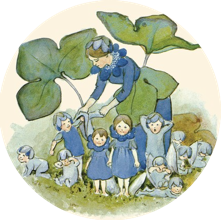 Samtykkeerklæring for et barn, der opskrives på VentelistenI forbindelse med, at jeg ønsker mit barn skrevet op på ventelisten iPasningsordningen Småbørnshaven Giver jeg hermed samtykke til, at mine og mit barns personoplysninger – herunder navn, adresse, telefonnumre, e-mailadresser, CPR-nr og bankoplysninger, må opbevares i Småbørnshaven.Hvis mit barn får plads i Småbørnshaven, erstattes denne samtykkeerklæring af en anden erklæring.I den mellemliggende periode håndteres data efter reglerne i persondataloven Afsnit II, Kapitel 4Samtykke til anvendelse af de fremsendte oplysninger kan til enhver tid tilbagekaldes, jf. Persondataloven §38Barnets navn___________________________                           Udfyldes med blokbogstaverDato:           /Forsørger______________________________________________                           Navn med blokbogstaver samt en underskrift 